Руководствуясь пп. 19 п. 1 ст. 14 Федерального закона от 06.10.2003 года № 131-ФЗ «Об общих принципах организации местного самоуправления в Российской Федерации», приказом Минстроя России от 13.04.2017 № 711/пр «Об утверждении методических рекомендаций для подготовки правил благоустройства территорий поселений, городских округов, внутригородских районов», Уставом муниципального образования Кардымовского городского поселения Кардымовского района Смоленской области, Совет депутатов Кардымовского городского поселения Кардымовского района Смоленской областиР Е Ш И Л:15.12.2020 г. в 15-00 - провести публичные слушания по внесению изменений в Правила благоустройства территории Кардымовского городского поселения Кардымовского района Смоленской области.Местом проведения публичных слушаний определить здание, расположенное по адресу: Российская Федерация, Смоленская область, Кардымовский район, п. Кардымово, ул. Ленина, д. 18, зрительный зал.Создать организационный комитет по проведению публичных слушаний (приложение 1).Утвердить Положение о порядке организации и проведения публичных слушаний (приложение 2).Организационному комитету по подготовке и проведению публичных слушаний провести необходимые мероприятия в соответствии с Положением о порядке организации и проведения публичных слушаний.Настоящее решение опубликовать в Кардымовской районной газете «Знамя труда» - Кардымово».Контроль исполнения настоящего решения оставляю за собой.Настоящее решение вступает в силу со дня его официального опубликования.                                                                                                                      Приложение 1к решению Совета депутатов Кардымовского городского поселения Кардымовского района Смоленской области от 29.10.2020 № Ре-00023Состав организационного комитетапо подготовке и проведению публичных слушанийПриложение 2 к решению Совета депутатов Кардымовского городского поселения Кардымовского района Смоленской области от 29.10.2020 № Ре-00023ПОЛОЖЕНИЕо порядке организации и проведения публичных слушаний1. Общие положения1.1.	Настоящее Положение в соответствии с Конституцией РФ, Федеральным законом от 06.10.2003 № 131-ФЗ «Об общих принципах организации местного самоуправления в Российской Федерации», Уставом муниципального образования Кардымовского городского поселения Кардымовского района Смоленской области устанавливает порядок организации и проведения публичных слушаний на территории муниципального образования Кардымовского городского поселения Кардымовского района Смоленской области.1.2.	Для обсуждения проектов муниципальных правовых актов муниципального образования Кардымовского городского поселения Кардымовского района Смоленской области по вопросам местного значения с участием жителей Кардымовского городского поселения Кардымовского района Советом депутатов Кардымовского городского поселения Кардымовского района Смоленской области (далее также - Советом депутатов), Главой муниципального образования Кардымовского городского поселения Кардымовского района Смоленской области (далее также - Главой) могут проводиться публичные слушания.1.3.	Подготовка, проведение и установление результатов публичных слушаний осуществляются на основании принципов открытости, гласности, добровольности, независимости экспертов.1.4.	Финансирование публичных слушаний осуществляется в порядке, предусмотренном действующим законодательством.2.	Цели и задачи организации публичных слушаний2.1.	Целью проведения публичных слушаний является:-	обеспечение реализации прав граждан Российской Федерации, постоянно или преимущественно проживающих на территории муниципального образования Кардымовского городского поселения Кардымовского района Смоленской области, на непосредственное участие в осуществлении местного самоуправления.2.2.	Задачами публичных слушаний являются:-	доведение до населения муниципального образования Кардымовского городского поселения Кардымовского района Смоленской области полной и точной информации о проектах правовых актов Совета депутатов или Главы, а также вопросов, выносимых на публичные слушания в соответствии с действующим законодательством;-	выявление и учет мнения населения по проектам нормативных правовых актов муниципального образования Кардымовского городского поселения Кардымовского района Смоленской области и вопросам, выносимым на публичные слушания;3. Проекты муниципальных правовых актов и вопросы, подлежащие вынесению на публичные слушания3.1.	Обязательному вынесению на публичные слушания подлежат:1)	проект Устава муниципального образования Кардымовского городского поселения Кардымовского района Смоленской области, а также проект решения Совета депутатов о внесении изменений и дополнений в него, кроме случаев, когда изменения в Устав вносятся исключительно в целях приведения закрепляемых в Уставе вопросов местного значения и полномочий по их решению в соответствие с Конституцией Российской Федерации, федеральными законами;2)	проект местного бюджета и отчет о его исполнении;3)	проекты планов и программ развития муниципального образования Кардымовского городского поселения Кардымовского района Смоленской области;4)	проекты правил землепользования и застройки, проекты планировки территорий и проекты межевания территорий, а также вопросы предоставления разрешений на условно разрешенный вид использования земельных участков и объектов капитального строительства, вопросы отклонения от предельных параметров разрешенного строительства, реконструкции объектов капитального строительства, вопросы изменения одного вида разрешенного использования земельных участков и объектов капитального строительства на другой вид такого использования при отсутствии утвержденных правил землепользования и застройки;5)	вопросы о преобразовании муниципального образования Кардымовского городского поселения Кардымовского района Смоленской области;6)	иные вопросы, подлежащие вынесению на публичные слушания, в соответствии с федеральным законодательством, законодательством Смоленской области, Уставом муниципального образования Кардымовского городского поселения Кардымовского района Смоленской области, иными муниципальными правовыми актами.3.2.	Проекты муниципальных правовых актов и вопросы, указанные в подпункте 4 пункта 3.1 настоящего Положения, выносятся на публичные слушания, если соответствующим поселением муниципального образования «Кардымовский район» Смоленской области полномочие по решению вопроса местного значения передано муниципальному образованию «Кардымовский район» Смоленской области на основании заключенного соглашения.3.3.	На публичные слушания могут выноситься иные вопросы местного значения, связанные с осуществлением местного самоуправления.4.	Инициатива проведения публичных слушаний4.1.	Инициаторами проведения публичных слушаний могут выступать население муниципального образования Кардымовского городского поселения Кардымовского района Смоленской области, Совет депутатов, Глава муниципального образования Кардымовского городского поселения Кардымовского района Смоленской области.4.2.	В состав субъектов, инициирующих проведение публичных слушаний в муниципальном образовании от имени населения, входят:-	инициативная группа по проведению публичных слушаний, состоящая из жителей муниципального образования Кардымовского городского поселения Кардымовского района Смоленской области, обладающих активным избирательным правом на выборах в органы местного самоуправления муниципального образования Кардымовского городского поселения Кардымовского района Смоленской области;-	общественные объединения;-	местные и региональные отделения партий, профессиональных и творческих союзов, действующие на территории муниципального образования «Кардымовский район» Смоленской области;-	органы территориального общественного самоуправления, зарегистрированные в установленном законом порядке.5.	Порядок организации публичных слушаний5.1.	Решение о проведении публичных слушаний на основании обращения инициативной группы по проведению публичных слушаний или группы депутатов Совета депутатов принимается Советом депутатов Кардымовского городского поселения Кардымовского района Смоленской области.5.2.	В случае если инициатором проведения публичных слушаний является Глава, решение о проведении публичных слушаний принимает Глава.5.3.	Решением о проведении публичных слушаний устанавливаются:1)	место, дата и время проведения публичных слушаний;2)	формулировка вопросов и (или) наименование проектов правовых актов, выносимых на публичные слушания;3)	порядок принятия предложений от заинтересованных лиц по вопросам публичных слушаний.5.4.	Информация о проведении публичных слушаний и проекты нормативных актов, выносимые на публичные слушания, подлежат опубликованию не позднее чем за 30 дней до даты проведения публичных слушаний, за исключением случаев, предусмотренных пунктом 6.5 настоящего Положения.5.5.	Проект местного бюджета и проект отчета об исполнении местного бюджета подлежат опубликованию не позднее чем за 15 дней до даты проведения публичных слушаний.5.6.	На основании решения Совета депутатов или постановления Главы о назначении публичных слушаний Глава муниципального образования Кардымовского городского поселения Кардымовского района Смоленской области, а в его отсутствие и.о. Главы в 3-дневный срок (без учета выходных и праздничных дней) назначает ответственное подразделение Администрации по подготовке и проведению публичных слушаний. Ответственное подразделение организует проведение первого заседания Оргкомитета, специально сформированного органа, осуществляющего организационные действия по подготовке и проведению публичных слушаний, (не позднее 5 дней, исключая выходные и праздничные дни, после своего назначения) и в дальнейшем осуществляет организационное и материально-техническое обеспечение деятельности Оргкомитета.5.7.	На первом заседании члены Оргкомитета избирают председателя Оргкомитета, который организует его работу.5.8.	Оргкомитет:5.8.1.	Оповещает жителей муниципального образования Кардымовского городского поселения Кардымовского района Смоленской области об инициаторе, порядке, месте, дате и времени проведения публичных слушаний.5.8.2.	Обеспечивает свободный и беспрепятственный доступ на публичные слушания жителей муниципального образования Кардымовского городского поселения Кардымовского района Смоленской области.5.8.3.	Запрашивает у заинтересованных органов и организаций в письменном виде необходимую информацию, материалы и документы по вопросу, выносимому на слушания.5.8.4.	Привлекает в случае необходимости экспертов и специалистов для выполнения консультационных и экспертных работ.5.8.5.	Принимает от жителей муниципального образования Кардымовского городского поселения Кардымовского района Смоленской области имеющиеся у них письменные предложения и замечания по вопросу или проекту правового акта, выносимому на публичные слушания, а также заявления от желающих выступить со дня официального опубликования муниципального правового акта о назначении публичных слушаний до дня их проведения.5.8.6.	Анализирует и обобщает все представленные предложения жителей муниципального образования Кардымовского городского поселения Кардымовского района Смоленской области, заинтересованных органов и организаций и выносит их на слушания.5.8.7.	Составляет предварительные списки выступающих на слушаниях (лица, включенные в список выступающих на слушаниях, заблаговременно уведомляются об этом). Председательствующий на публичных слушаниях вправе предоставить слово для выступления и иным участникам слушаний.5.8.8.	Обеспечивает приглашение и регистрацию участников слушаний, представителей средств массовой информации, ведение протокола и оформление итоговых документов.5.8.9.	Готовит проекты решений, предлагаемых для рассмотрения на публичных слушаниях.5.8.10.	Организует подготовку проекта итогового документа, состоящего из рекомендаций и предложений по каждому из вопросов, выносимых на публичные слушания.5.8.11.	Взаимодействует с инициатором слушаний, представителями средств массовой информации.5.9.	Проекты муниципальных правовых актов, вынесенные на обсуждение жителей муниципального образования Кардымовского городского поселения Кардымовского района Смоленской области, могут рассматриваться на собраниях общественных объединений, жителей муниципального образования Кардымовского городского поселения Кардымовского района Смоленской области по месту учебы, жительства, в трудовых коллективах, а также обсуждаться в средствах массовой информации.5.10.	Срок обсуждения жителями муниципального образования Кардымовского городского поселения Кардымовского района Смоленской области местного бюджета и проекта отчета об исполнении местного бюджета составляет не менее 15 дней с момента опубликования (обнародования) информации о проектах соответствующих муниципальных правовых актов. Сроки обсуждения жителями муниципального образования Кардымовского городского поселения Кардымовского района Смоленской области проектов иных муниципальных правовых актов и (или) иных вопросов, подлежащих вынесению на публичные слушания, не могут быть менее 30 дней с момента опубликования (обнародования) информации о проектах муниципальных правовых актов, выносимых на массовое обсуждение.6.	Порядок проведения публичных слушаний6.1.	Публичные слушания проводятся в удобное для жителей муниципального образования время.6.2.	Публичные слушания проводятся в отапливаемом, электрифицированном, радиофицированным помещении, находящемся в транспортной доступности. Оргкомитет публичных слушаний обязан обеспечить беспрепятственный доступ в помещение, в котором проводятся слушания, желающим участвовать в слушаниях.6.3.	Председательствующий ведет слушания и следит за порядком обсуждения вопросов повестки дня слушаний.6.4.	Слушания начинаются кратким вступительным словом председательствующего, который представляет себя и секретаря, информирует о существе обсуждаемого вопроса, его значимости, порядке проведения слушаний, участниках слушаний.6.5.	Заслушивается доклад по обсуждаемому вопросу, разработанный на основании представленных замечаний и предложений и содержащий проект соответствующего решения.6.6.	По окончании выступления вопросы участниками слушаний по обсуждаемой теме могут быть заданы как в устной, так и в письменной формах.6.7.	Продолжительность слушаний определяется характером обсуждаемых вопросов. Председательствующий на слушаниях вправе принять решение о перерыве в слушаниях или об их продолжении в другое время.6.8.	На слушаниях ведется протокол, который подписывается председательствующим.6.9.	В протоколе слушаний в обязательном порядке должны быть отражены позиции и мнения участников слушаний по каждому из обсуждаемых на слушаниях вопросов, высказанные ими в ходе слушаний.6.10.	 В проект итогового документа включаются все поступившие в письменной форме рекомендации и предложения после проведения их редакционной подготовки по согласованию с авторами.6.11.	Замечания и предложения по проектам муниципальных правовых актов и (или) вопросам, подлежащим вынесению на публичные слушания, обобщаются и учитываются при доработке проектов муниципальных правовых актов и подлежат официальному опубликованию (обнародованию) в обобщенном виде в порядке, установленном для официального опубликования муниципальных правовых актов.7.	Итоги публичных слушаний7.1.	Итоговые документы по результатам слушаний, включая мотивированное обоснование принятых решений, подлежат обязательному опубликованию (обнародованию) в порядке, установленном для официального опубликования муниципальных правовых актов.7.2.	Итоговый документ, принятый в рамках публичных слушаний, носит рекомендательный характер для органов местного самоуправления муниципального образования «Кардымовский район» Смоленской области.7.3.	Итоговый документ публичных слушаний по каждому вопросу публичных слушаний подлежит обязательному рассмотрению органом местного самоуправления, ответственным за принятие решения по вопросам, выносившимся на публичные слушания.8.	Ответственность должностных лиц за нарушение процедуры организации и проведения публичных слушаний8.1.	Должностные лица, нарушившие порядок организации и проведения публичных слушаний, предусмотренный настоящим Положением, привлекаются к ответственности в соответствии с законодательством Российской Федерации.8.2.	Публичные слушания, организованные с нарушением порядка, предусмотренного законодательством Российской федерации и настоящим Положением, если это повлекло ограничение или лишение граждан возможности выразить свое мнение, признаются недействительными. В этом случае назначаются повторные публичные слушания.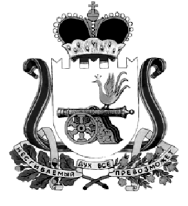 СОВЕТ ДЕПУТАТОВ КАРДЫМОВСКОГО ГОРОДСКОГО ПОСЕЛЕНИЯКАРДЫМОВСКОГО РАЙОНА СМОЛЕНСКОЙ ОБЛАСТИРЕШЕНИЕот   29.10.2020                                                                                          № Pе-00023СОВЕТ ДЕПУТАТОВ КАРДЫМОВСКОГО ГОРОДСКОГО ПОСЕЛЕНИЯКАРДЫМОВСКОГО РАЙОНА СМОЛЕНСКОЙ ОБЛАСТИРЕШЕНИЕот   29.10.2020                                                                                          № Pе-00023СОВЕТ ДЕПУТАТОВ КАРДЫМОВСКОГО ГОРОДСКОГО ПОСЕЛЕНИЯКАРДЫМОВСКОГО РАЙОНА СМОЛЕНСКОЙ ОБЛАСТИРЕШЕНИЕот   29.10.2020                                                                                          № Pе-00023Глава муниципального образования Кардымовского городского поселения Кардымовского района Смоленской областиА.В. ГолубыхГолубых Анатолий ВалентиновичГлава муниципального образования  Кардымовского городского поселения Кардымовского района Смоленской области , председатель организационного комитета;Дацко Дмитрий СергеевичЗаместитель Главы муниципального образования «Кардымовский район» Смоленской области;заместитель председателя организационного комитета;Малашенкова Ольга АндреевнаВедущий специалист  Совета депутатов Кардымовского городского поселения Кардымовского района Смоленской области, секретарь организационного комитета.Члены комиссии:Члены комиссии:Бутылкина Татьяна Петровна Ведущий специалист отдела строительства, ЖКХ, транспорта, связи Администрации муниципального образования «Кардымовский район» Смоленской области;Азаренкова  Валентина Владимировна Депутат Совета депутатов Кардымовского городского поселения Кардымовского района Смоленской области.